Woche 17	Mittagessen	Vegetarisch	Dessert	AbendessenMontag22.AprilBrotsuppe mit KnoblauchBrotsuppe mit Knoblauch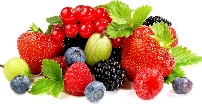 TagessuppeMontag22.AprilTruebergschnetzlets, Spiralen, Blumenkohl, Salat vom BuffetVegigeschnetzeltes, Spiralen, Blumenkohl, Salat vom BuffetApfelschnitzliDampfnudeln mit VanillesauceGemüsestreifenDienstag23.AprilRatatouille SuppeRatatouille SuppeTagessuppeDienstag23.AprilRindsvoressen mit Gemüsewürfeli, Kartoffelgratin, Rüebli, Salat vom BuffetGebratene Falafel, Kartoffelgratin, Rüebli, Salat vom BuffetMandelköpfli mit ErdbeersauceHörnlisalat garniert, Brot½ CherrytomateMittwoch24.AprilSchwarzwurzelsuppeSchwarzwurzelsuppeTagessuppeMittwoch24.AprilReis Casimir (Poulet), Fruchtgarnitur, Broccoli, Salat vom Buffet Früchte-Curryragout, Reis, Broccoli, Salat vom BuffetKiwiwürfeliCafé Complet mit Brot, Butter, Konfitüre, Joghurt, Käse, FleischplättliGeröstete MandelnDonnerstag25.April Brunnenkresse SuppeBrunnenkresse SuppeTagessuppeDonnerstag25.April 5 vor 12ii Schnitzel, Müscheli, Wirzgemüse, Salat vom BuffetPanierter Sellerie, Müscheli, Wirzgemüse, Salat vom BuffetMocca FrappéGschwellti mit Kräuterquark und KäseZitronenschnitzFreitag26.AprilRadieschen SuppeRadieschen SuppeTagessuppeFreitag26.AprilFischknusperli, Cocktailsauce, Salzkartoffeln, Zucchetti, Salat vom BuffetMozzarellasticks, Cocktailsauce, Salzkartoffeln, Zucchetti, Salat vom BuffetMangoRhabarberschnittliZwiebelsprossenSamstag27.AprilGrünkern SuppeGrünkern SuppeTagessuppeSamstag27.AprilTortellini an Tomatensauce, SalatTortellini an Tomatensauce, SalatMississippi CakeSulzli graniert mit Rüeblisalat, BrotReibkäseSonntag28.AprilBouillon mit EierstichBouillon mit EierstichTagessuppeSonntag28.AprilWiener Kalbsrahmgulasch, Semmelknödel, Mischgemüse, SalatPilzragout, Semmelknödel, Mischgemüse, SalatGlace mit RahmCafé Complet mit Brot, Butter, Konfitüre, Joghurt, Käse, Fleischplättli Peterli